REPUBLIKA HRVATSKA 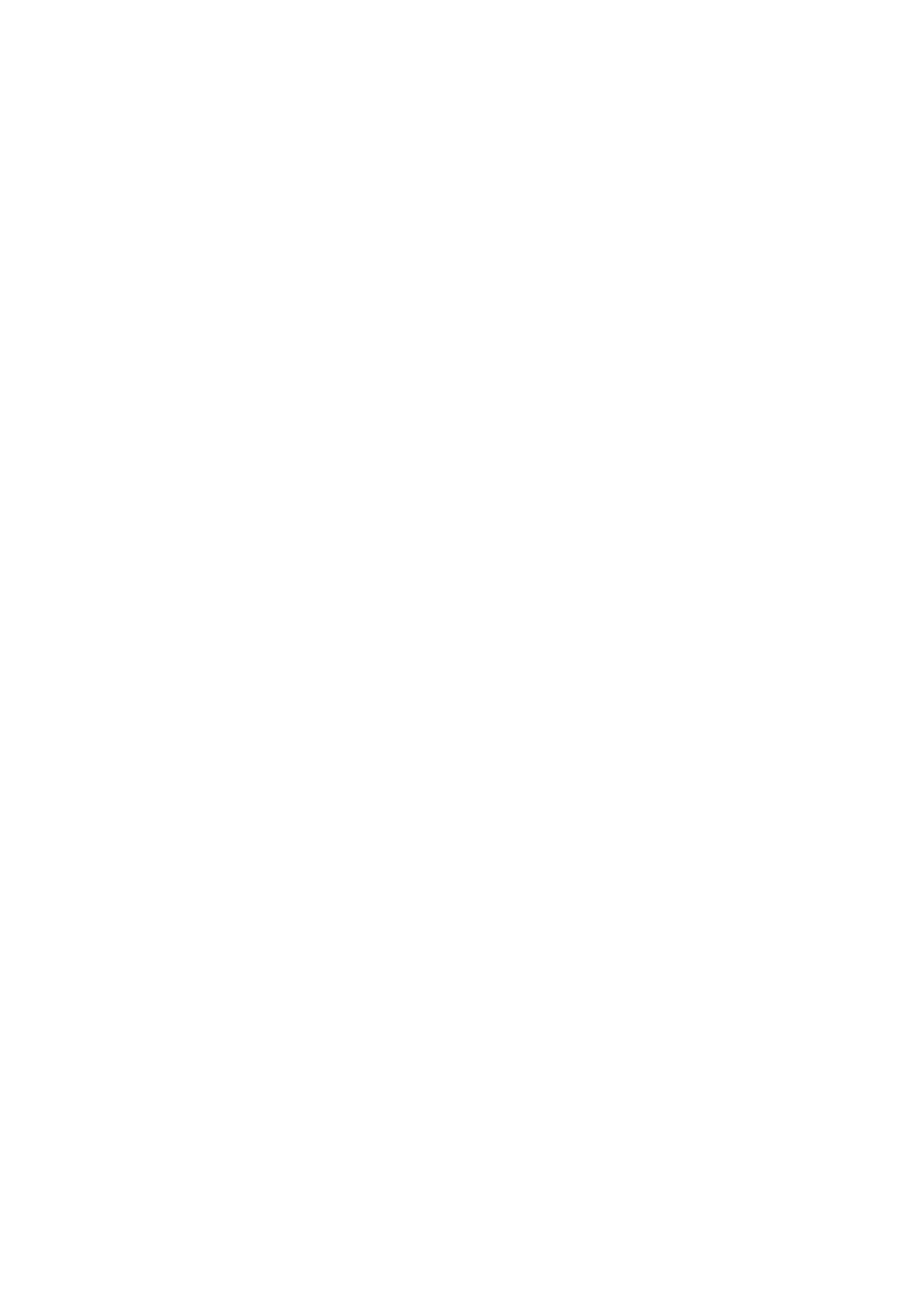 VUKOVARSKO-SRIJEMSKA                 ŽUPANIJAOSNOVNA ŠKOLA JULIJA BENEŠIĆA ILOKTel: 032-590-372Matični broj: 3007855OIB: 94751573218Žiro-račun:  HR72 2412009 -1145000694ILOK, 22.12.2015. Na temelju članka 72. Statuta Osnovne škole ILOK, Ilok, (dalje u tekstu: Škola), ravnatelj Škole, donosi sljedeću ODLUKU O PROCEDURI  PRAĆENJA NAPLATE PRIHODA Članak 1. Škola pruža usluge: - organiziranja i pružanja usluga školske kuhinje - najma/zakupa školskog prostora i opreme Članak 2. Ovim Procedurama uređuju se: 1. uvjeti izdavanja računa/uplatnica za pružene usluge te 2. mjere naplate, odnosno plaćanja dospjelih, a nenaplaćenih potraživanja u OŠ Ilok, Ilok.Članak 3. Školska kuhinja Škola korisniku usluga školske kuhinje (roditelj/skrbnik djeteta) izdaje uplatnice na mjesečnoj bazi, a koje razrednici svakog razrednog odjela raspodjeljuju učenicima. Pravo na subvenciju učešća u cijeni školske kuhinje korisnici ostvaruju putem Odluke o zadovoljavanju socijalno zaštitnih potreba građana preko Ministarstva socijalne politike I mladih Zagreb. Tajnik ustanove dostavlja računovodstvu popis korisnika koji ostvaruju pravo na subvenciju učešća u cijeni školske kuhinje. Tajnik ustanove u suradnji s razrednicima vodi popis korisnika kojima se pruža usluga. Razrednici svakog razrednog odjela dužni su predati u računovodstvo detaljni popis učenika kojima su pružene usluge za školsku kuhinju do 1-og u mjesecu za prethodni mjesec. Voditelj računovodstva na temelju iskazanih popisa za pruženu uslugu školske kuhinje, modulom učeničkog fakturiranja računalnog programa , obračunava i izdaje uplatnicu najkasnije do svakog 10-og u tekućem mjesecu za prethodni mjesec s datumom dospijeća do 15-og u tekućem mjesecu za prethodni mjesec, s time da će u mjesecu prosincu datum dospijeća biti do 31.12. radi knjigovodstvenih obračuna za tekuću godinu. Korisnik školskog prostora i opreme Škola s korisnikom školskog prostora i opreme (fizička ili pravna osoba) sklapa Ugovor o najmu/zakupu školskog prostora i opreme. Tajnik ustanove vodi evidenciju ugovora. Voditelj računovodstva na temelju evidencije korištenja prostora i opreme, obračunava i izdaje fakturu do 10-og u tekućem mjesecu za prethodni mjesec. Korisnici školskog prostora i opreme plaćaju korištenje u roku 15 dana u tekućem mjesecu po primljenoj fakturi na žiro-račun Škole. Članak 4. Mjere naplate dospjelih, a nenaplaćenih potraživanja iz članka 1. ovih Procedura odnose se na: - organiziranje i pružanju usluge školske kuhinje - najma/zakupa školskog prostora i opreme Članak 5. Mjere naplate dospjelih, a nenaplaćenih potraživanja obuhvaćaju sljedeće: - usmeni kontakt - prva pisana opomena - pisana opomena pred pokretanje ovršnog postupka, - pokretanje ovršnog postupka radi naplate potraživanja. Članak 6. Razrednici su dužni voditi evidenciju o učenicima koji su korisnici školske kuhinje za svaki mjesec. Voditelj računovodstva vodi evidenciju o naplati usluga korištenja školske dvorane. Voditelj računovodstva Škole svakog 20. dana u mjesecu ima obvezu pripremiti listu dužnika za usluge školske kuhinje koju upućuje ravnatelju Škole na uvid, dok se lista dužnika korisnika školskog prostora i opreme upućuje ravnatelju Škole na uvid. Ukoliko obveze nisu izvršene u roku od 30 dana od dana dospijeća, poduzimaju se mjere za naplatu. Prvi korak su usmeni kontakti razrednika/voditelja računovodstva s dužnikom o čemu je potrebno sastaviti zabilješku (datum, ime osobe, razlog neplaćanja). Zabilješka se stavlja na listi dužnika iz st. 3. ovog članka. Za provođenje mjere usmenog kontakta s dužnikom zadužen je razrednik odjela, nakon čega listu dužnika prosljeđuje voditelju računovodstva. Ravnatelj škole zadužen je za provođenje mjere usmenog kontakta s dužnikom za usluge korištenja školskog prostora i opreme. Nakon proteka roka od 15 dana voditelj računovodstva priprema novu listu dužnika i prosljeđuje je tajniku. Ukoliko se dug ne podmiri u roku 15 dana, tajnik Škole ima obvezu dužniku uputiti prvu pisanu opomenu. Nakon proteka daljnjeg roka od 15 dana voditelj računovodstva priprema novu listu dužnika i prosljeđuje je tajniku. Ukoliko dug nije podmiren u roku 15 dana, tajnik Škole ima obvezu dužniku uputiti pisanu opomenu pred pokretanje ovršnog postupka, na dokaziv način (uručiti preko razrednika, uručiti osobno, povratnica i sl.). U opomenama je potrebno navesti podatke o dužniku, iznos duga i pravni temelj po kojem ga se poziva na plaćanje (ugovor, račun, izvod otvorenih stavaka i dr.). Opomene se čuvaju u tajništvu škole. Članak7. Kada su iscrpljene mjere naplate usmenog kontakta, prve pisane opomene, pisane opomene pred pokretanje ovršnog postupka, pokreće se ovršni postupak radi naplate potraživanja. Za pokretanje i praćenje ovršnog postupka zadužen je tajnik Škole. Članak 8. Ukoliko se utvrdi da su potraživanja nenaplativa temeljem pravomoćnih odluka nadležnog tijela (odluke suda i sl.), da su potraživanja nenaplativa zbog nastajanja zastare sukladno važećim zakonskim propisima, da potraživanja nemaju valjanu pravnu osnovu te zbog okolnosti propisanih sukladno donesenim aktima osnivača ustanove, potraživanje će se djelomično ili u potpunosti otpisati. Odluku o otpisu donosi ravnatelj. Ukoliko se utvrdi da se potraživanja ne mogu namiriti primjenom mjera iz članka 5. ovih Procedura radi izvanrednih socijalno-ekonomskih okolnosti, ravnatelj ustanove može Školskom odboru podnijeti prijedlog za djelomični ili potpuni otpis potraživanja. U ovom slučaju odluku donosi Školski odbor škole. Članak 9. Voditelj računovodstva, tajnik i razrednik dužni su kontinuirano pratiti stanje i poduzimati mjere naplate potraživanja svatko iz svog djelokruga, Članak 10. Ove Procedure stupaju na snagu danom donošenja. Ove Procedure će se objaviti na web stranicama škole. R a v n a t e lj: Miroslav Bošnjak 